ФотоФамилия	ИвановИмя	ИванОтчество (при наличии)	ИвановичПол	Дата и место рождения	1011991, г. МоскваВысшее образование	Наименование учебного заведения, дата окончания, направление подготовки или специальность по диплому, квалификация, средний баллДоп. Образование	Стажировки, программы ДПК, повышение квалификации: наименование образовательного или научного учреждения, год окончанияУровень владения	Язык, уровень владения (A1, A2, B1, B2, C1, C2)иностранными языкамиКонтактная информация	Адрес для корреспонденции, номер телефона, электронная почтаПечатные научные труды всего –       шт, в т.ч.в Scopsus / Web of Science –       шт;в ВАК –       шт;в РИНЦ –       шт;патентов и свидетельств на программы ЭВМ –       шт.Основные публикации	При наличии указать максимум 3 основные публикации (со ссылками на электронные версии или номером DOI)Наличие сертификата об окончании курса«Философия науки» Санкт-Петербургского горного университета	Предполагаемая теманаучного исследования	Указать темуПредполагаемыйнаучный руководитель	Указать ФИО, должность, кафедру Санкт-Петербургского горного университетаНа обработку моих персональных данных (в том числе автоматизированную обработку) согласен/согласна.Дата 01.06.2022 г.	Подпись_________________________К анкете прикладываются копии диплома о высшем образовании, копии документов о квалификации (удостоверения о повышении квалификации, дипломы о профессиональной переподготовке, иные документы), копии сертификатов, подтверждающих уровень владения языком, копии дипломов победителя конкурсов, иные подтверждающие документы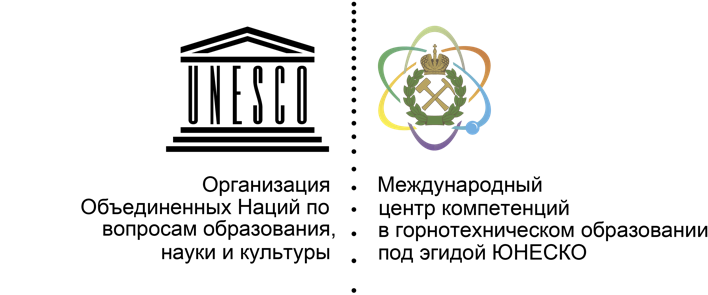 АНКЕТА ЗАЯВИТЕЛЯ НА УЧАСТИЕ В КОНКУРСЕ НА ПОЛУЧЕНИЕ ГРАНТА
Международного Центра компетенциЙ в горнотехническом образовании
под эгидой ЮНЕСКОДипломы победителя, I, II, III степени на научных конкурсах и конференциях за последние 3 годаНазвание мероприятия, год и место проведения, уровень дипломаИные достижения и заслуги (волонтерство, участие в соц. проектах)Указать при наличии